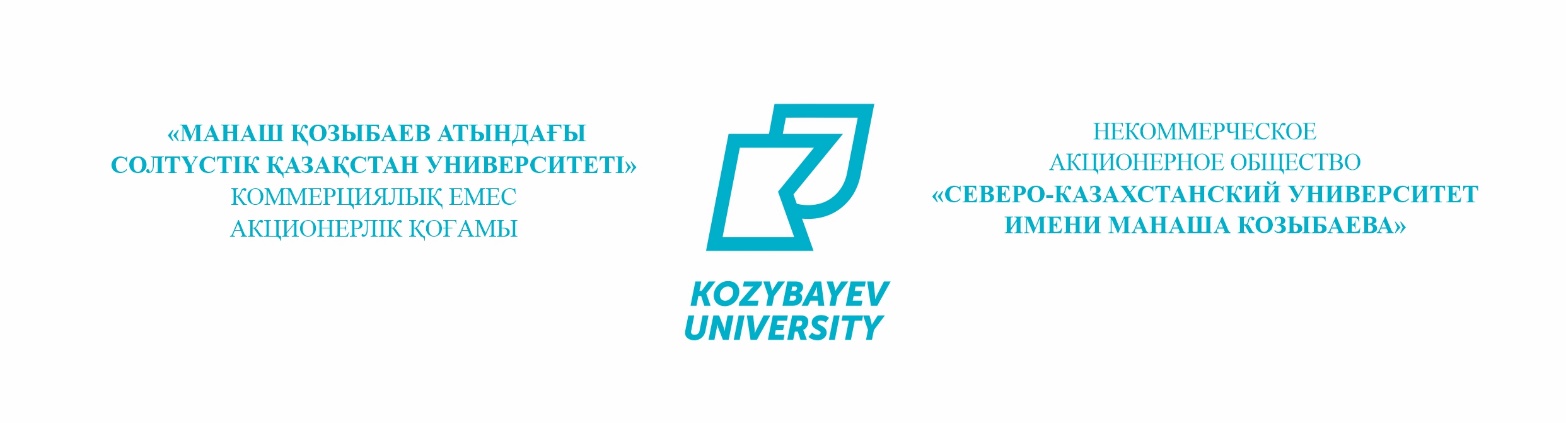 М. Қозыбаев атындағы СҚУ Жас ғалымдар кеңесінің құрамын өзгерту туралы
    Жас ғалымдар Кеңесінің отырысы негізінде (2022 жылғы 11 қазандағы № 2 хаттама), БҰЙЫРАМЫН:   1. Жас ғалымдар кеңесінің келесі құрамы бекітілсін:    1) Петров Павел Анатольевич – төраға, PhD докторы, «Энергетика және радиоэлектроника» кафедрасының доценті;    2) Жадан Константин Сергеевич – төрағаның орынбасары, магистр, «Биология» кафедрасының аға оқытушысы;    3) Илимбаева Жанара Абаевна – хатшы, магистр, ғылыми-әдістемелік бөлімінің жетекшісі;    4) Семенюк Владислав Владимирович – магистр, «Энергетика және радиоэлектроника» кафедрасының аға оқытушысы;    5) Бызова Юлия Сергеевна – магистр, «Органикалық заттардың химиялық технологиясы» мамандығының 3 курс докторанты;    6) Мажитова Гульнур Забихулаевна – магистр, «География және экология» кафедрасының аға оқытушысы;    7) Шут Оксана Александровна – магистр, «Құқық пәндері» кафедрасының аға оқытушысы;    8) Рахматулин Максим Ленарович – магистр, «Көлік және машина жасау» кафедрасының аға оқытушысы;    9 ) Иль Дмитрий Евгеньевич – магистр, «Азық-түлік қауіпсіздігі» кафедрасының меңгерушісі;    10) Калкабаева Маржан Маратовна – магистр, «Биология» кафедрасының оқытушысы    11) Молдахметов Саят Сайранович – доктор PhD, постдокторант;    12) Валеева Диляра Маратовна –  магистр, ғылыми зерттеулердің нәтижелерін коммерциялау кеңсесінің жетекшісі;    13) Нурпеисова Айгуль Хайртаевна – магистр, «Педагогика және психология» кафедрасының аға оқытушысы, ПФ деканының ғылыми жұмыс және сапа менеджменті жөніндегі орынбасары.   2. Жас ғалымдар кеңесінің құрамын бекіту туралы 26.10.2022 ж. НҚ-560 бұйрығының күші жойылды деп танылсын.   3. Ұйымдастыру-бақылау жұмысы және құжаттамалық қамтамасыз ету қызметі осы бұйрықты Ғылым департаментіне, Жас ғалымдар кеңесіне, факультет декандарына жіберуді жүзеге асырсын.   4. Осы бұйрықтың орындалуын бақылауды өзіме қалдырамын.Исп. Илимбаева Ж.А.Тел. 7 (7152) 461585Об изменении состава Совета молодых ученых СКУ им. М. Козыбаева
    На основании заседания Совета молодых ученых (протокол № 2 от 11 октября 2022 года), ПРИКАЗЫВАЮ:   1. Утвердить следующий состав совета молодых ученых:    1) Петров Павел Анатольевич – председатель, доктор PhD, доцент кафедры «Энергетика и радиоэлектроника»;    2) Жадан Константин Сергеевич – заместитель председателя, магистр, старший преподаватель кафедры «Биология»;    3) Илимбаева Жанара Абаевна – секретарь, магистр, руководитель научно-методического отдела;    4) Семенюк Владислав Владимирович – магистр, старший преподаватель кафедры «Энергетика и радиоэлектроника»;    5) Бызова Юлия Сергеевна – магистр, докторант 3 курса специальности «Химическая технология органических веществ»;    6) Мажитова Гульнур Забихулаевна – магистр, старший преподаватель кафедры «География и экология»;    7) Шут Оксана Александровна – магистр, старший преподаватель кафедры «Правовые дисциплины»;    8) Рахматулин Максим Ленарович – магистр, старший преподаватель кафедры «Транспорт и машиностроение»;    9) Иль Дмитрий Евгеньевич – магистр, заведующий кафедрой «Продовольственная безопасность»;    10) Калкабаева Маржан Маратовна – магистр, преподаватель кафедры «Биология».    11) Молдахметов Саят Сайранович – доктор PhD, постдокторант;    12) Валеева Диляра Маратовна –  магистр, руководитель офиса коммерциализации результатов научных исследований;    13) Нурпеисова Айгуль Хайртаевна  – магистр, старший преподаватель кафедры «Педагогика и психология», заместитель декана ПФ по научной работе и менеджменту качества.   2. Приказ ОД-560 об утверждении состава Совета молодых ученых от 26 октября 2022 года признать утратившим силу.   3. Службе организационно-контрольной работы и документационного обеспечения осуществить рассылку настоящего приказа Департаменту науки, Совету молодых учёных, деканам факультетов.   4. Контроль за исполнением настоящего приказа оставляю за собой.Исп. Илимбаева Ж.А.Тел. 7 (7152) 461585ЛИСТ СОГЛАСОВАНИЯ14.10.2022 11:58 Согласовано: Сейтимбетова Лейла Умирсерковна 14.10.2022 12:24 Согласовано: Курмашев Ильдар Гусманович 14.10.2022 16:17 Согласовано: Кудрицкая Лариса  Николаевна 14.10.2022 16:20 Подписано: Мектепбаева Дамель Кайыргельдыевна БҰЙРЫҚ14.10.2022Петропавл қаласыПРИКАЗ№ ОД-375г. ПетропавловскИнновациялар және интернационалдандыру мәселелері жөніндегі Басқарма мүшесіМектепбаева Д. К. (Член Правления по вопросам инноваций и интернационализации )БҰЙРЫҚ14.10.2022Петропавл қаласыПРИКАЗ№ ОД-375г. ПетропавловскЧлен Правления по вопросам инноваций и интернационализации Мектепбаева Д. К.